    桃園市進出口商業同業公會 函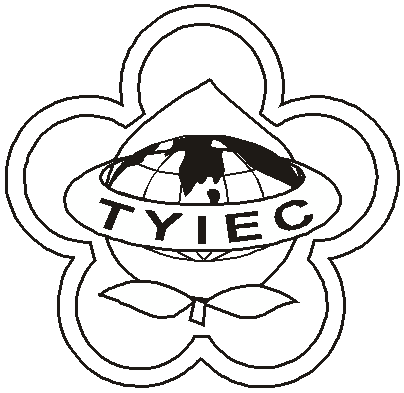          Taoyuan Importers & Exporters Chamber of Commerce桃園市桃園區春日路1235之2號3F           TEL:886-3-316-4346   886-3-325-3781   FAX:886-3-355-9651ie325@ms19.hinet.net     www.taoyuanproduct.org受 文 者：各相關會員發文日期：中華民國108年1月23日發文字號：桃貿水字第108033號附    件：主    旨：有關輔導「未具公司或商業登記食品業者販售          散裝食品，標示原產地(國)資訊」一案，詳如          說明， 敬請查照。說    明：一、依據衛生福利部食品藥物管理署FDA食字              第1081300076號函辦理。          二、依食品安全衛生管理法第25條第2項公              告之「散裝食品標示相關規定」，食品販賣              業者如為已辦理公司登記或商業登記者，              應標示品名及原產地(國)。          三、為落實散裝食品產地資訊，請依前開規定              加強所轄「具商業或公司登記之食品業者」              販售散裝食品應依「散裝食品標示規定」              依實標示。          四、另，為保障消費者知情權，請未具商業或              公司登記之食品業者自願以卡片、標記              (標籤)或標示牌(板)等型式採懸掛、立              (插)牌、黏貼或其他足以辨明之方式標示              食品產地資訊，並請針對農產品如香菇、              紅棗等，以及年貨大街之應景食品如臘肉、              香腸、蜜餞、堅果等加強輔導。     理事長  王 清 水